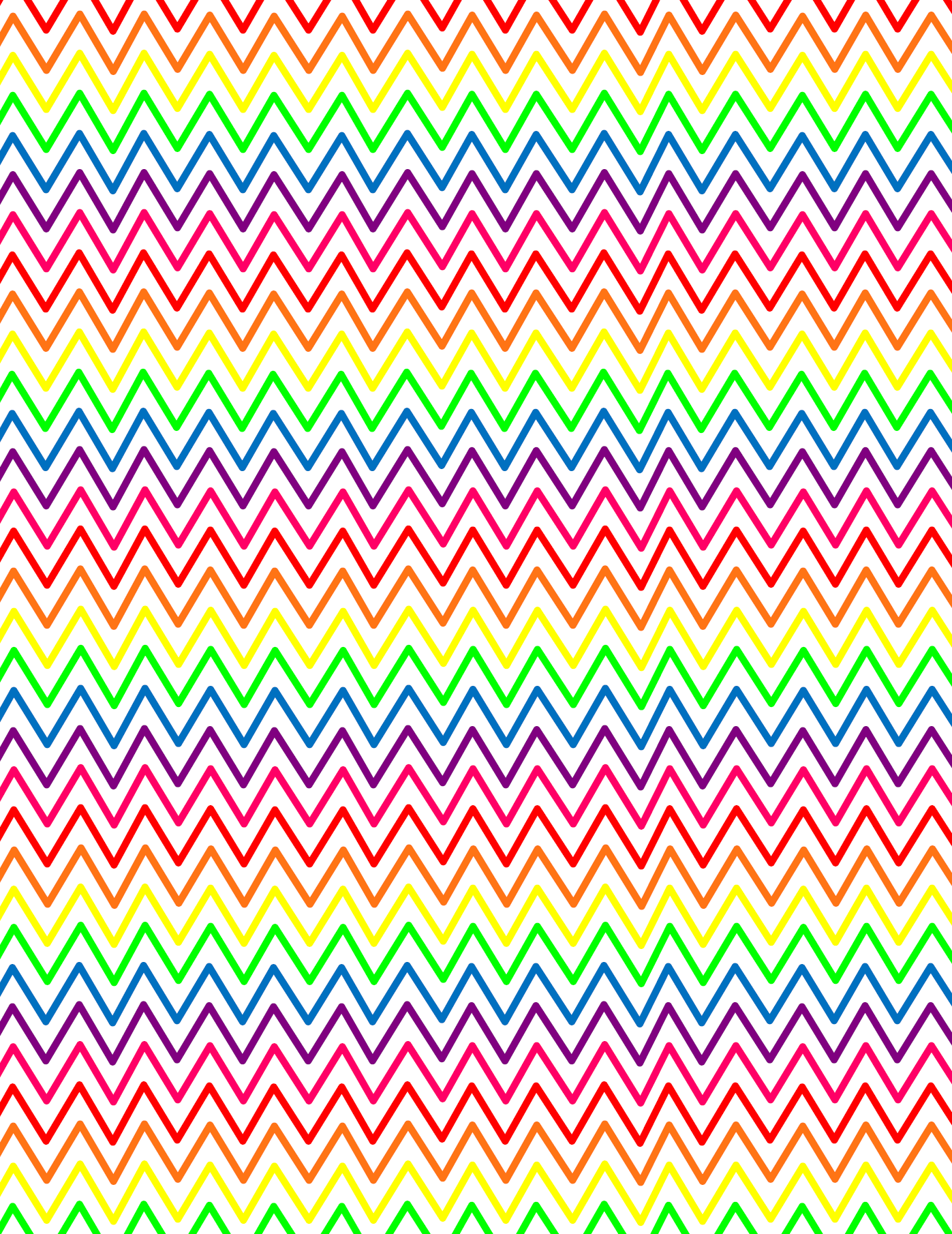 lalelilolurarerirorumamemimomupapepipoputatetitotufafefifofusasesisosuvavevivovubabebibobunaneninonudadedidodujajejijojulérémépétéfésévébénédéjé